PHOTO 1 FORAGE EARL LECROQ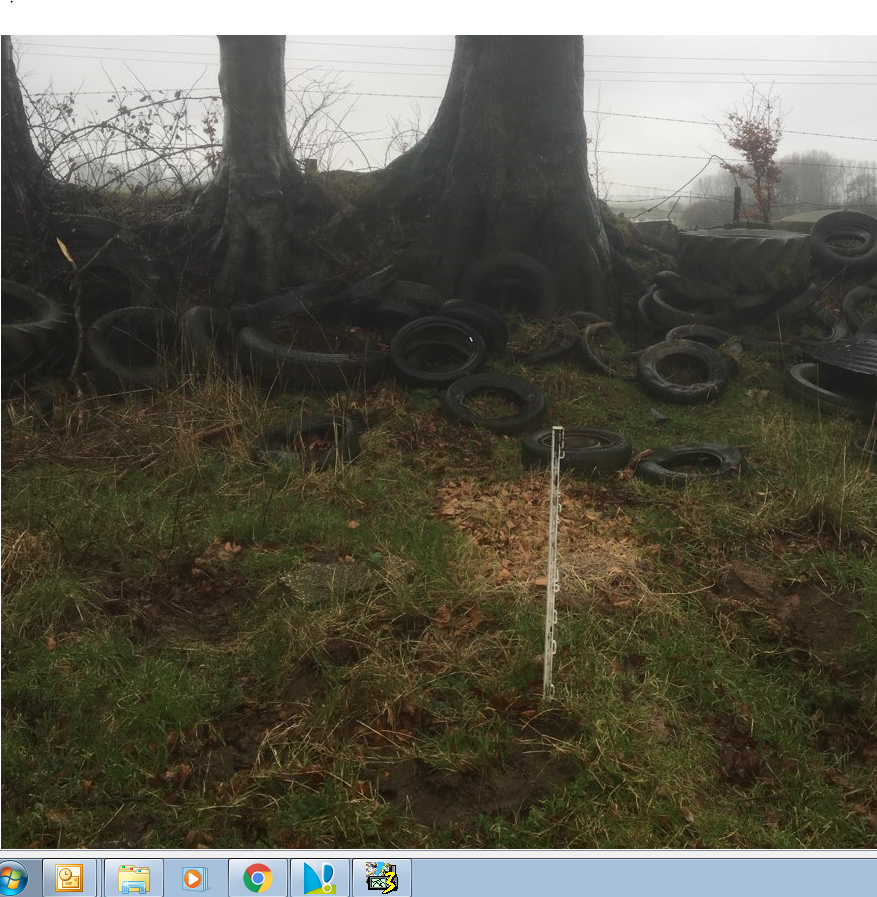 